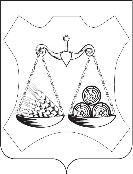 АДМИНИСТРАЦИЯ ОКТЯБРЬСКОГО СЕЛЬСКОГО ПОСЕЛЕНИЯСЛОБОДСКОГО РАЙОНА КИРОВСКОЙ ОБЛАСТИПОСТАНОВЛЕНИЕ    20.03.2023                                                                                               № 43        п.ОктябрьскийВ целях организации и осуществления муниципального контроля на территории муниципального образования Октябрьское сельское поселение Слободского района Кировской области, в соответствии с Федеральным законом от 06.10.2003  № 131-ФЗ «Об общих принципах организации местного самоуправления в Российской Федерации», Федеральным законом от 31.07.2020  № 248-ФЗ «О государственном контроле (надзоре) и муниципальном контроле в Российской Федерации», Федеральным законом от 11.06.2021 № 170-ФЗ «О внесении изменений в отдельные законодательные акты Российской Федерации в связи с принятием Федерального закона «О государственном контроле (надзоре) и муниципальном контроле в Российской Федерации», Уставом муниципального образования Октябрьское сельское поселение Слободского района Кировской области, Решением Октябрьской сельской Думы от   23.12.2020 № 45/176 «О порядке ведения перечня видов муниципального контроля и органов местного самоуправления, уполномоченных на их осуществление, на территории муниципального образования Октябрьское сельское поселение Слободского района Кировской области» Администрация Слободского района ПОСТАНОВЛЯЕТ:	1. Утвердить Перечень видов муниципального контроля и органов местного самоуправления, уполномоченных на их осуществление, на территории муниципального образования Октябрьское сельское поселение Слободского района Кировской области согласно приложению. 	2. Постановление Октябрьского сельского поселения от 01.11.2021 № 101 «Об утверждении перечня видов муниципального контроля и органов местного самоуправления, уполномоченных на их осуществление, на территории  муниципального образования Октябрьское сельское поселение Слободского района Кировской области» считать утратившим силу.Опубликовать настоящее постановление в информационном бюллетене органов местного самоуправления поселения.Контроль за исполнением постановления оставляю за собой.Глава администрацииОктябрьского сельского поселения                                            Е.В.ТимшинаОб утверждении перечня видов муниципального контроля и органов местного самоуправления, уполномоченных на их осуществление, на территории  муниципального образования Октябрьское сельское поселение Слободского района Кировской области                                                                                                                                                                                                  УТВЕРЖДЕН                                                                                                                                                                    постановлением администрации                                                                                                                                                                                                                           Октябрьского сельского поселения                                                                                                                                                                 от    20.03.2023  № 43ПЕРЕЧЕНЬ видов муниципального контроля и органов местного самоуправления, уполномоченных на их осуществление, на территории муниципального образования Октябрьское сельское поселение Слободского района Кировской области